Publicado en Madrid el 06/07/2020 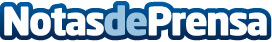 Jan Tesarik, Director de la Clínica MARGen en la Cumbre Global Virtual sobre COVID-19Para el doctor Jan Tesarik, pionero en fertilidad y reproducción asistida y miembro del Comité Asesor de la Cumbre, el coronavirus es mucho más que un problema de salud pública, "sus efectos son de largo alcance y tienen un fuerte impacto en la economía global, en las industrias, en el deporte, el turismo, el ocio, los eventos … incluso y tiene implicaciones  sociales, fisiológicas y raciales"Datos de contacto:María Guijarro622836702Nota de prensa publicada en: https://www.notasdeprensa.es/jan-tesarik-director-de-la-clinica-margen-en Categorias: Internacional Medicina Sociedad Otras ciencias http://www.notasdeprensa.es